Did you…? BINGODid you _____________?Yes, I did. / No, I didn’tLet’s write about our friends! 例._______________   ______________________________ yesterday._______________   ______________________________ yesterday._______________   ______________________________ yesterday._______________   ______________________________ yesterday.have breakfast yesterday?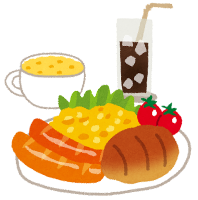 名:______________________go home yesterday?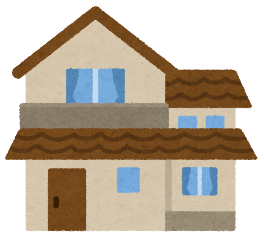 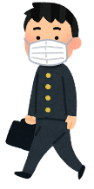 名:______________________watch TV yesterday?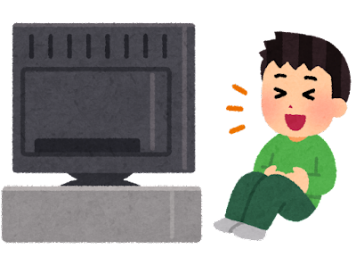 名:______________________play games yesterday?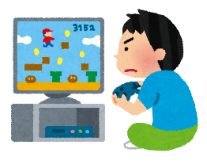 名:______________________come to school yesterday?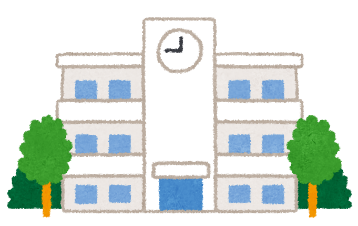 名:______________________use a computer yesterday?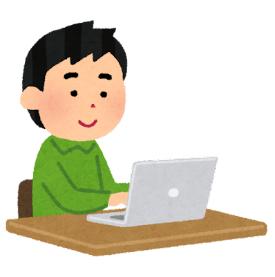 名:______________________eat school lunch yesterday? 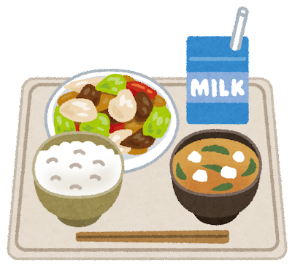 名:______________________drink cola yesterday?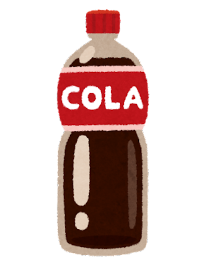 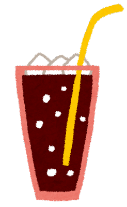 名:______________________take a bath yesterday?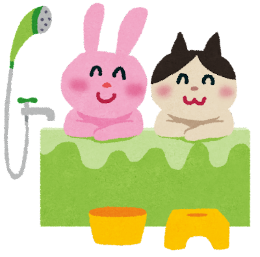 名:______________________